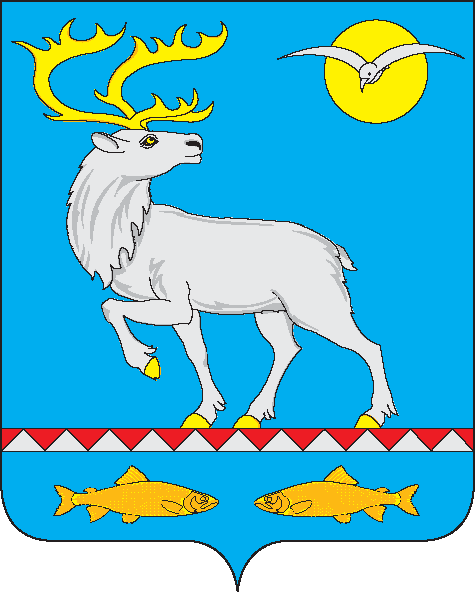 АДМИНИСТРАЦИЯГОРОДСКОГО ПОСЕЛЕНИЯ БЕРИНГОВСКИЙПОСТАНОВЛЕНИЕ	В целях уточнения отдельных положений муниципальной программы «Развитие территории муниципального образования городское поселение Беринговский на 2020-2022 годы», утверждённой постановлением Администрации городского поселения Беринговский от 13 ноября 2019 года № 82, Администрация городского поселения БеринговскийПОСТАНОВЛЯЕТ:1. Внести в муниципальную программу «Развитие территории муниципального образования городское поселение Беринговский на 2020-2022 годы», утверждённую постановлением Администрации городского поселения Беринговский от 13 ноября 2019 года № 82 следующие изменения:1.1. В паспорте муниципальной программы «Развитие территории муниципального образования городское поселение Беринговский на 2020-2022 годы» (далее – муниципальная программа):абзац «Объёмы финансовых ресурсов муниципальной программы» изложить в следующей редакции:1.2. В паспорте подпрограммы «Дорожное хозяйство» муниципальной программы «Развитие территории муниципального образования городское поселение Беринговский на 2020-2022 годы»: абзац «Объёмы финансовых ресурсов муниципальной программы» изложить в следующей редакции:1.3. Раздел III подпрограммы «Дорожное хозяйство» муниципальной программы «Развитие территории муниципального образования городское поселение Беринговский на 2020-2022 годы» изложить в следующей редакции:«III. Обоснование ресурсного обеспечения подпрограммыОбщий объем финансирования подпрограммы за весь период реализации составляет:1.4. В паспорте подпрограммы «Жилищно–коммунальное хозяйство» муниципальной программы «Развитие территории муниципального образования городское поселение Беринговский на 2020-2022 годы»: абзац «Объёмы финансовых ресурсов муниципальной программы» изложить в следующей редакции:1.5. Раздел III подпрограммы «Жилищно–коммунальное хозяйство» муниципальной программы «Развитие территории муниципального образования городское поселение Беринговский на 2020-2022 годы» изложить в следующей редакции:«III. Обоснование ресурсного обеспечения подпрограммыОбщий объем финансирования подпрограммы за весь период реализации составляет:1.6. В паспорте подпрограммы «Обеспечение санитарного содержания и благоустройство территории городского поселения Беринговский» муниципальной программы «Развитие территории муниципального образования городское поселение Беринговский на 2020-2022 годы»: абзац «Объёмы финансовых ресурсов муниципальной программы» изложить в следующей редакции:	1.7. Раздел III Подпрограммы «Обеспечение санитарного содержания и благоустройство территории городского поселения Беринговский» муниципальной программы «Развитие территории муниципального образования городское поселение Беринговский на 2020-2022 годы» изложить в следующей редакции:«III. Обоснование ресурсного обеспечения подпрограммыОбщий объем финансирования подпрограммы за весь период реализации составляет:1.8. Приложение № 2 к муниципальной программе «Развитие территории муниципального образования городское поселение Беринговский на 2020-2022 годы» изложить в редакции согласно Приложению к настоящему постановлению.2. Настоящее постановление вступает в силу с момента обнародования. 3. Обнародовать настоящее постановление в специально отведенных местах и разместить на официальном сайте Администрации городского поселения Беринговский www.беринговский.рф. 	4. Контроль за исполнением настоящего постановления оставляю за собой.Глава Администрации						                                                                                     С.А. СкрупскийРесурсное обеспечение муниципальной программы «Развитие территории муниципального образования городское поселение Беринговский на 2020-2022 годы»от 16 ноября 2020 года№ 75           п. БеринговскийО внесении изменений в муниципальную программу «Развитие территории муниципального образования городское поселение Беринговский на 2020-2022 годы», утверждённую постановлением Администрации городского поселения Беринговский от 13 ноября 2019 года № 82 «Объёмы финансовых ресурсов программыОбщий объем финансирования муниципальной программы составляет 59 592,7 тыс. рублей, в том числе по годам:2020 год – 32 101,7 тыс. рублей;2021 год – 17 606,0 тыс. рублей;2022 год – 9 885,0 тыс. рублей,из них:средства бюджета городского поселения Беринговский 18 662,7 тыс. рублей, в том числе по годам:2020 год – 7 771,7 тыс. рублей;2021 год – 5 313,5 тыс. рублей;2022 год – 5 577,5 тыс. рублей,средства районного бюджета 40 930,0 тыс. рублей, в том числе по годам:2020 год – 24 330,0 тыс. рублей;2021 год – 12 292,5 тыс. рублей;2022 год – 4 307,5 тыс. рублей.В том числе по подпрограммам:Подпрограмма «Дорожное хозяйство» всего 19 587,9 тыс. рублей, в том числе по годам:2020 год – 4 160,6 тыс. рублей;2021 год – 11 696,3 тыс. рублей;2022 год – 3 731,0 тыс. рублей,из них:средства бюджета городского поселения Беринговский 7 669,9 тыс. рублей, в том числе по годам:2020 год – 2 859,6 тыс. рублей;2021 год – 2 395,3 тыс. рублей;2022 год – 2 415,0 тыс. рублей,средства районного бюджета 11 918,0 тыс. рублей, в том числе по годам:2020 год – 1 301,0 тыс. рублей;2021 год – 9 301,0 тыс. рублей;2022 год – 1 316,0 тыс. рублей.Подпрограмма «Жилищно-коммунальное хозяйство» всего 24 292,2 тыс. рублей, в том числе по годам:2020 год – 14 643,1 тыс. рублей;2021 год – 4 820,5 тыс. рублей;2022 год – 4 828,6 тыс. рублей,из них:средства бюджета городского поселения Беринговский 7 341,5 тыс. рублей, в том числе по годам:2020 год – 3 675,4 тыс. рублей;2021 год – 1 829,0 тыс. рублей;2022 год – 1 837,1 тыс. рублей,средства районного бюджета 16 950,7 тыс. рублей, в том числе по годам:2020 год – 10 967,7 тыс. рублей;2021 год – 2 991,5 тыс. рублей;2022 год – 2 991,5 тыс. рублей.Подпрограмма «Обеспечение санитарного содержания и благоустройство территории городского поселения Беринговский» всего 15 712,6 тыс. рублей, за счет средств бюджета городского поселения Беринговский, в том числе по годам:2020 год – 13 298,0 тыс. рублей;2021 год – 1 089,2 тыс. рублей;2022 год – 1 325,4 тыс. рублей.из них:средства бюджета городского поселения Беринговский 3 651,3 тыс. рублей, в том числе по годам:2020 год – 1 236,7 тыс. рублей;2021 год – 1 089,2 тыс. рублей;2022 год – 1 325,4 тыс. рублей,средства районного бюджета 12 061,3 тыс. рублей, в том числе по годам:2020 год – 12 061,3 тыс. рублей;2021 год – 0,0 тыс. рублей;2022 год – 0,0 тыс. рублей.«Объёмы финансовых ресурсов подпрограммыВсего по подпрограмме 19 587,9 тыс. рублей, в том числе по годам:2020 год – 4 160,6 тыс. рублей;2021 год – 11 696,3 тыс. рублей;2022 год – 3 731,0 тыс. рублей,из них:средства бюджета городского поселения Беринговский 7 669,9 тыс. рублей, в том числе по годам:2020 год – 2 859,6 тыс. рублей;2021 год – 2 395,3 тыс. рублей;2022 год – 2 415,0 тыс. рублей,средства районного бюджета 11 918,0 тыс. рублей, в том числе по годам:2020 год – 1 301,0 тыс. рублей;2021 год – 9 301,0 тыс. рублей;2022 год – 1 316,0 тыс. рублей.Источник финансированияВсего тыс. руб.В том числе по годам реализации, тыс. руб.В том числе по годам реализации, тыс. руб.В том числе по годам реализации, тыс. руб.Источник финансированияВсего тыс. руб.2020 год2021 год2022 год12345Всего по подпрограмме19 587,94 160,611 696,33 731,0в том числе за счет:Средств  городского поселения Беринговский7 669,92 859,02 395,32 415,0Средств районного бюджета11 918,01 301,09 301,01 316,0Средств окружного бюджета0,00,00,00,0Средств федерального бюджета0,00,00,00,0Внебюджетных средств0,00,00,00,0«Объёмы финансовых ресурсов подпрограммыВсего по подпрограмме 24 292,2 тыс. рублей, в том числе по годам:2020 год – 14 643,1 тыс. рублей;2021 год – 4 820,5 тыс. рублей;2022 год – 4 828,6 тыс. рублей,из них:средства бюджета городского поселения Беринговский 7 341,5 тыс. рублей, в том числе по годам:2020 год – 3 675,4 тыс. рублей;2021 год – 1 829,0 тыс. рублей;2022 год – 1 837,1 тыс. рублей,средства районного бюджета 16 950,7 тыс. рублей, в том числе по годам:2020 год – 10 967,7 тыс. рублей;2021 год – 2 991,5 тыс. рублей;2022 год – 2 991,5 тыс. рублей.Источник финансированияВсего тыс. руб.В том числе по годам реализации, тыс. руб.В том числе по годам реализации, тыс. руб.В том числе по годам реализации, тыс. руб.Источник финансированияВсего тыс. руб.2020 год2021 год2022 год12345Всего по подпрограмме24 292,214 643,14 820,54 828,6в том числе за счет:Средств  городского поселения Беринговский7 341,53 675,41 829,01 837,1Средств районного бюджета16 950,710 967,72 991,52 991,5Средств окружного бюджета0,00,00,00,0Средств федерального бюджета0,00,00,00,0Внебюджетных средств0,00,00,00,0Объёмы финансовых ресурсов подпрограммыВсего по подпрограмме 15 712,6 тыс. рублей, в том числе по годам:2020 год – 13 298,0 тыс. рублей;2021 год – 1 089,2 тыс. рублей;2022 год – 1 325,4 тыс. рублей. из них:средства бюджета городского поселения Беринговский 3 651,3 тыс. рублей, в том числе по годам:2020 год – 1 236,7 тыс. рублей;2021 год – 1 089,2 тыс. рублей;2022 год – 1 325,4 тыс. рублей,средства районного бюджета 12 061,3 тыс. рублей, в том числе по годам:2020 год – 12 061,3 тыс. рублей;2021 год – 0,0 тыс. рублей;2022 год – 0,0 тыс. рублей.     Источник финансированияВсего тыс. руб.В том числе по годам реализации, тыс. руб.В том числе по годам реализации, тыс. руб.В том числе по годам реализации, тыс. руб.Источник финансированияВсего тыс. руб.2020 год2021 год2022 год12345Всего по подпрограмме15 712,613 298,01 089,21 325,4в том числе за счет:Средств городского поселения Беринговский3 651,31 236,71089,21 325,4Средств районного бюджета12 061,312 061,30,00,0Средств окружного бюджета0,00,00,00,0Средств федерального бюджета0,00,00,00,0Внебюджетных средств0,00,00,00,0Приложениек постановлению Администрации городского поселения Беринговскийот 22 сентября 2020 года № 64«ПРИЛОЖЕНИЕ № 2к муниципальной программе «Развитие территории муниципального образования городское поселение Беринговский на 2020-2022 годы»№ п/пНаименование направления, раздела, мероприятияПериод реализации мероприятий(годы)Период реализации мероприятий(годы)Объём финансовых ресурсов, тыс. рублейОбъём финансовых ресурсов, тыс. рублейОбъём финансовых ресурсов, тыс. рублейОбъём финансовых ресурсов, тыс. рублейОбъём финансовых ресурсов, тыс. рублейОбъём финансовых ресурсов, тыс. рублейОбъём финансовых ресурсов, тыс. рублейОтветственный исполнитель,соисполнители,участники№ п/пНаименование направления, раздела, мероприятияПериод реализации мероприятий(годы)Период реализации мероприятий(годы)ВсегоВсегов том числе средства:в том числе средства:в том числе средства:в том числе средства:в том числе средства:Ответственный исполнитель,соисполнители,участники№ п/пНаименование направления, раздела, мероприятияПериод реализации мероприятий(годы)Период реализации мероприятий(годы)ВсегоВсегоокружногобюджетаокружногобюджетарайонного бюджетаместного бюджетапрочих внебюджетныхисточниковОтветственный исполнитель,соисполнители,участники123344556789Всего по программе2020-20222020-202259 592,759 592,70,00,040 930,018 662,70,0Администрациягородского поселения БеринговскийВсего по программе2020202032 101,7932 101,790,00,024 330,07 771,70,0Администрациягородского поселения БеринговскийВсего по программе2021202117 606,017 606,00,00,012 292,55 313,50,0Администрациягородского поселения БеринговскийВсего по программе202220229 885,09 885,00,00,04 307,55 577,50,0Администрациягородского поселения БеринговскийПодпрограмма 1 «Дорожное хозяйство»Подпрограмма 1 «Дорожное хозяйство»Подпрограмма 1 «Дорожное хозяйство»Подпрограмма 1 «Дорожное хозяйство»Подпрограмма 1 «Дорожное хозяйство»Подпрограмма 1 «Дорожное хозяйство»Подпрограмма 1 «Дорожное хозяйство»Подпрограмма 1 «Дорожное хозяйство»Подпрограмма 1 «Дорожное хозяйство»Подпрограмма 1 «Дорожное хозяйство»Подпрограмма 1 «Дорожное хозяйство»Подпрограмма 1 «Дорожное хозяйство»1.Основное мероприятие «Содержание автомобильных дорог»2020-20222020-202213 120,213 120,20,00,08 000,05 120,20,0Администрациягородского поселенияБеринговский1.Основное мероприятие «Содержание автомобильных дорог»202020201 665,01 665,00,00,00,01 665,00,0Администрациягородского поселенияБеринговский1.Основное мероприятие «Содержание автомобильных дорог»202120219 720,29 720,20,00,08 000,01 720,20,0Администрациягородского поселенияБеринговский1.Основное мероприятие «Содержание автомобильных дорог»202220221 735,01 735,00,00,00,01 735,00,0Администрациягородского поселенияБеринговский1.1Содержание дорог (уборка снега, посыпка) на территории п. Беринговский202020201 200,01 200,00,00,00,01 200,00,0Администрациягородского поселенияБеринговский1.2Содержание дорожных знаков на территории городского поселения Беринговский20202020200,0200,00,00,00,0200,00,01.3Ремонт грунтовой автомобильной дороги по ул.Дежнёва в п. Беринговский20202020265,0265,00,00,00,0265,00,02.Основное мероприятие «Организация освещения улиц»2020-20222020-20222004,72004,70,00,03,02 001,70,02.Основное мероприятие «Организация освещения улиц»2020-20222020-20222004,72004,70,00,03,02 001,70,02.Основное мероприятие «Организация освещения улиц»20202020647,6647,60,00,01,0646,60,02.Основное мероприятие «Организация освещения улиц»20202020647,6647,60,00,01,0646,60,02.Основное мероприятие «Организация освещения улиц»20212021676,1676,10,00,01,0675,10,02.Основное мероприятие «Организация освещения улиц»20222022681,0681,00,00,01,0680,00,02.1.Приобретение электрической энергии20202020142,0142,00,00,01,0141,00,02.2.Техническое обслуживание уличного освещения20202020217,8217,80,00,00,0217,80,02.3Ремонт сетей уличного освещения20202020287,8287,80,00,00,0278,80,03Основное мероприятие «Отдельные мероприятия в области автомобильного транспорта»2020-20222020-20224 4634 4630,00,03 915,0548,00,03Основное мероприятие «Отдельные мероприятия в области автомобильного транспорта»202020201 848,01 848,00,00,01 300,0548,00,03Основное мероприятие «Отдельные мероприятия в области автомобильного транспорта»202120211 300,01 300,00,00,01 300,00,00,03Основное мероприятие «Отдельные мероприятия в области автомобильного транспорта»202220221 315,01 315,00,00,01 315,00,00,0Всего по подпрограмме2020-20222020-202219 587,919 587,90,00,011 918,07 669,90,0Всего по подпрограмме202020204 160,64 160,60,00,01 301,02 859,60,0Всего по подпрограмме2021202111 696,311 696,30,00,09 301,02 395,30,0Всего по подпрограмме202220223 731,03 731,00,00,01 316,02 415,00,0Подпрограмма 2 «Жилищно - коммунальное хозяйство»Подпрограмма 2 «Жилищно - коммунальное хозяйство»Подпрограмма 2 «Жилищно - коммунальное хозяйство»Подпрограмма 2 «Жилищно - коммунальное хозяйство»Подпрограмма 2 «Жилищно - коммунальное хозяйство»Подпрограмма 2 «Жилищно - коммунальное хозяйство»Подпрограмма 2 «Жилищно - коммунальное хозяйство»Подпрограмма 2 «Жилищно - коммунальное хозяйство»Подпрограмма 2 «Жилищно - коммунальное хозяйство»Подпрограмма 2 «Жилищно - коммунальное хозяйство»Подпрограмма 2 «Жилищно - коммунальное хозяйство»Подпрограмма 2 «Жилищно - коммунальное хозяйство»1.Основное мероприятие «Ремонт муниципального жилищного фонда»2020-20222020-202213 359,013 359,00,00,08 114,65 244,40,0Администрациягородского поселенияБеринговский1.Основное мероприятие «Ремонт муниципального жилищного фонда»2020202011 129,911 129,90,00,08 114,63 015,30,0Администрациягородского поселенияБеринговский1.Основное мероприятие «Ремонт муниципального жилищного фонда»202120211 109,01 109,00,00,00,01 109,00,0Администрациягородского поселенияБеринговский1.Основное мероприятие «Ремонт муниципального жилищного фонда»202220221 120,11 120,10,00,00,01 120,10,0Администрациягородского поселенияБеринговский1.1Ремонт кровли жилого дома № 1               по улице Строительная20202020501,6501,60,00,00,0501,60,0Администрациягородского поселенияБеринговский1.2Ремонт ступеней входов в жилой дом № 22 по улице Строительная в посёлке Беринговский20202020322,3322,30,00,00,0322,30,0Администрациягородского поселенияБеринговский1.3Ремонт квартиры № 23 в жилом доме № 2 по улице Строительная в посёлке Беринговский20202020188,8188,80,00,00,0188,80,0Администрациягородского поселенияБеринговский1.4Ремонт квартиры № 41 в жилом доме № 22 по улице Строительная в посёлке Беринговский20202020328,3328,30,00,00,0328,30,0Администрациягородского поселенияБеринговский1.5Ремонт квартиры № 11 в жилом доме № 1 по улице Строительная в посёлке Беринговский20202020349,9349,90,00,00,0349,90,0Администрациягородского поселенияБеринговский1.6Ремонтные работы по укреплению фасада жилого дома № 16 по улице Строительная в посёлке Беринговский20202020183,3183,30,00,00,0183,30,0Администрациягородского поселенияБеринговский1.7Ремонт ступеней входов в жилом доме № 16 по улице Строительная в посёлке Беринговский20202020250,2250,20,00,00,0250,20,0Администрациягородского поселенияБеринговский1.8Ремонт кровли жилого дома № 22 по улице Мандрикова в посёлке Беринговский20202020499,5499,50,00,00,0499,50,0Администрациягородского поселенияБеринговский1.9Ремонт квартиры № 6 в жилом доме № 18 по улице Строительная в посёлке Беринговский20202020351,4351,40,00,00,0351,40,0Администрациягородского поселенияБеринговский1.10Замена входной двери в квартире № 11 в жилом доме № 1 по улице Строительная в посёлке Беринговский2020202040,040,00,00,00,040,00,0Администрациягородского поселенияБеринговский1.11Ремонт подъездов жилого дома № 16 по улице Мандрикова в посёлке Беринговский20202020670,0670,00,00,0670,00,00,0Администрациягородского поселенияБеринговский1.12Ремонт подъездов жилого дома № 22 по улице Мандрикова в посёлке Беринговский202020201 499,01 499,00,00,01 499,00,00,0Администрациягородского поселенияБеринговский1.13Ремонт подъездов жилого дома № 16 по улице Строительная в посёлке Беринговский202020201 917,71 917,70,00,01 917,70,00,0Администрациягородского поселенияБеринговский1.14Ремонт двух подъездов жилого дома № 2 по улице Строительная в посёлке Беринговский20202020913,3913,30,00,0913,30,00,Администрациягородского поселенияБеринговский1.15Ремонт фасада жилого дома № 16 по улице Строительная в посёлке Беринговский202020201 319,51 319,50,00,01 319,50,00,0Администрациягородского поселенияБеринговский1.16Ремонт квартиры № 32 в жилом доме № 18 по улице Строительная в посёлке Беринговский20202020381,9381,90,00,0381,90,00,0Администрациягородского поселенияБеринговский1.17Ремонт квартиры № 50 в жилом доме № 18 по улице Строительная в посёлке Беринговский20202020503,8503,80,00,0503,80,00,0Администрациягородского поселенияБеринговский1.18Ремонт квартиры № 41 в жилом доме № 24 по улице Мандрикова в посёлке Беринговский20202020344,4344,40,00,0344,40,00,0Администрациягородского поселенияБеринговский1.19Ремонт квартиры № 37 в жилом доме № 7 по улице Первого Ревкома Чукотки в посёлке Беринговский20202020565,0565,00,00,0565,00,00,0Администрациягородского поселенияБеринговский2.Основное мероприятие «Капитальный ремонт общего имущества собственников помещений в многоквартирных домах»2020-20222020-20228 836,18 836,10,00,08 836,10,00,0Администрациягородского поселенияБеринговский2.Основное мероприятие «Капитальный ремонт общего имущества собственников помещений в многоквартирных домах»202020202 853,12 853,10,00,02 853,10,00,0Администрациягородского поселенияБеринговский2.Основное мероприятие «Капитальный ремонт общего имущества собственников помещений в многоквартирных домах»202120212 991,52 991,50,00,02 991,50,00,0Администрациягородского поселенияБеринговский2.Основное мероприятие «Капитальный ремонт общего имущества собственников помещений в многоквартирных домах»202220222 991,52 991,50,00,02 991,50,00,0Администрациягородского поселенияБеринговский2.1	Взносы на капитальный ремонт общего имущества в МКД202020202 853,12 853,10,00,02 853,10,00,0Администрациягородского поселенияБеринговский3Основное мероприятие «Содержание пустующих помещений»2020-20222020-20221 999,31 999,30,00,00,01 999,30,0Администрациягородского поселенияБеринговский3Основное мероприятие «Содержание пустующих помещений»20202020562,3562,30,00,00,0562,30,0Администрациягородского поселенияБеринговский3Основное мероприятие «Содержание пустующих помещений»20212021720,0720,00,00,00,0720,00,0Администрациягородского поселенияБеринговский3Основное мероприятие «Содержание пустующих помещений»20222022717,0717,00,00,00,0717,00,0Администрациягородского поселенияБеринговский4Основное мероприятие «Ремонт муниципального имущества»2020-20222020-202297,897,80,00,00,097,80,0Администрациягородского поселенияБеринговский4Основное мероприятие «Ремонт муниципального имущества»2020202097,897,80,00,00,097,80,0Администрациягородского поселенияБеринговский4Основное мероприятие «Ремонт муниципального имущества»202120210,00,00,00,00,00,00,0Администрациягородского поселенияБеринговский4Основное мероприятие «Ремонт муниципального имущества»202220220,00,00,00,00,00,00,0Администрациягородского поселенияБеринговскийВсего по подпрограмме2020-20222020-202224 292,224 292,20,00,016 950,77 341,50,0Администрациягородского поселенияБеринговскийВсего по подпрограмме2020202014 643,114 643,10,00,010 967,73 675,40,0Администрациягородского поселенияБеринговскийВсего по подпрограмме202120214 820,54 820,50,00,02 991,51 829,00,0Администрациягородского поселенияБеринговскийВсего по подпрограмме202220224 828,64 828,60,00,02 991,51 837,10,0Администрациягородского поселенияБеринговскийПодпрограмма 3  «Обеспечение санитарного содержания и благоустройство территории городского поселения Беринговский»Подпрограмма 3  «Обеспечение санитарного содержания и благоустройство территории городского поселения Беринговский»Подпрограмма 3  «Обеспечение санитарного содержания и благоустройство территории городского поселения Беринговский»Подпрограмма 3  «Обеспечение санитарного содержания и благоустройство территории городского поселения Беринговский»Подпрограмма 3  «Обеспечение санитарного содержания и благоустройство территории городского поселения Беринговский»Подпрограмма 3  «Обеспечение санитарного содержания и благоустройство территории городского поселения Беринговский»Подпрограмма 3  «Обеспечение санитарного содержания и благоустройство территории городского поселения Беринговский»Подпрограмма 3  «Обеспечение санитарного содержания и благоустройство территории городского поселения Беринговский»Подпрограмма 3  «Обеспечение санитарного содержания и благоустройство территории городского поселения Беринговский»Подпрограмма 3  «Обеспечение санитарного содержания и благоустройство территории городского поселения Беринговский»Подпрограмма 3  «Обеспечение санитарного содержания и благоустройство территории городского поселения Беринговский»Подпрограмма 3  «Обеспечение санитарного содержания и благоустройство территории городского поселения Беринговский»1.Основное мероприятие «Организация и содержание мест захоронения»Основное мероприятие «Организация и содержание мест захоронения»2020-20222020-2022411,3411,30,00,0411,30,0Администрациягородского поселенияБеринговский1.Основное мероприятие «Организация и содержание мест захоронения»Основное мероприятие «Организация и содержание мест захоронения»20202020106,3106,30,00,0106,30,0Администрациягородского поселенияБеринговский1.Основное мероприятие «Организация и содержание мест захоронения»Основное мероприятие «Организация и содержание мест захоронения»20212021150,0150,00,00,0150,00,0Администрациягородского поселенияБеринговский1.Основное мероприятие «Организация и содержание мест захоронения»Основное мероприятие «Организация и содержание мест захоронения»20222022155,0155,00,00,0155,00,0Администрациягородского поселенияБеринговский2.Основное мероприятие «Прочее благоустройство»Основное мероприятие «Прочее благоустройство»2020-20222020-202215 301,315 301,30,012 061,33 240,00,0Администрациягородского поселенияБеринговский2.Основное мероприятие «Прочее благоустройство»Основное мероприятие «Прочее благоустройство»2020202013 191,713 191,70,012 061,31 130,40,0Администрациягородского поселенияБеринговский2.Основное мероприятие «Прочее благоустройство»Основное мероприятие «Прочее благоустройство»20212021939,2939,20,00,0939,20,0Администрациягородского поселенияБеринговский2.Основное мероприятие «Прочее благоустройство»Основное мероприятие «Прочее благоустройство»202220221 170,41 170,40,00,01 170,40,0Администрациягородского поселенияБеринговский2.1Снос нежилого дома № 3 по улице Строительная в посёлке БеринговскийСнос нежилого дома № 3 по улице Строительная в посёлке Беринговский202020203 550,03 550,00,03 550,00,00,0Администрациягородского поселенияБеринговский2.2Снос нежилого дома № 7 по улице Строительная в посёлке БеринговскийСнос нежилого дома № 7 по улице Строительная в посёлке Беринговский202020203 300,03 300,00,03 300,00,00,0Администрациягородского поселенияБеринговский2.3Снос нежилого дома № 8 по улице Строительная в посёлке БеринговскийСнос нежилого дома № 8 по улице Строительная в посёлке Беринговский202020203 150,03 150,00,03 150,00,00,0Администрациягородского поселенияБеринговский2.4Уборка мусора на территории поселенияУборка мусора на территории поселения20202020240,0240,00,00,0240,00,0Администрациягородского поселенияБеринговский2.5Содержание детской игровой площадкиСодержание детской игровой площадки20202020180,0180,00,00,0180,00,0Администрациягородского поселенияБеринговский2.6Устройство площадок под места накопления твердых коммунальных отходовУстройство площадок под места накопления твердых коммунальных отходов202020202 423,72 423,70,02 061,3362,40,0Администрациягородского поселенияБеринговский2.7Установка новогодней ёлкиУстановка новогодней ёлки2020202050,050,00,00,050,00,0Администрациягородского поселенияБеринговский2.8Разработка проектно-сметной документацииРазработка проектно-сметной документации20202020298,0298,00,00,0298,00,0Администрациягородского поселенияБеринговскийВсего по подпрограммеВсего по подпрограмме2020-20222020-202215 712,615 712,60,012 061,33 651,30,0Администрациягородского поселенияБеринговскийВсего по подпрограммеВсего по подпрограмме2020202013 298,013 298,00,012 061,31 236,70,0Администрациягородского поселенияБеринговскийВсего по подпрограммеВсего по подпрограмме202120211 089,21 089,20,00,01 089,20,0Администрациягородского поселенияБеринговскийВсего по подпрограммеВсего по подпрограмме202220221 325,41 325,40,00,01 325,40,0Администрациягородского поселенияБеринговский